Заполненный опросный лист необходимо отправить на эл. почту: enh@nt-rt.ruПокупатель: 	Телефон: 	Факс: 	e-mail: 	Ф.И.О. контактного лица	Характеристики системы мониторинга, управления и диагностики «КРУ Smart View»	Представитель покупателя	Поставщик		/			/		«______» ___________________ 2020 г.	«______» ___________________ 2020 г.	М.П.	М.П.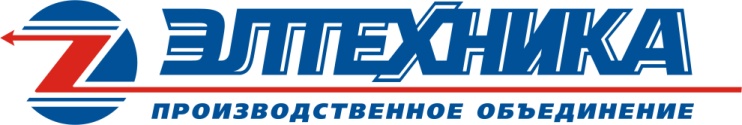 ОПРОСНЫЙ ЛИСТ № ______для заказа системы мониторинга, управления и диагностики «КРУ Smart View»Лист ___ из ____ листовРазмер цветного экрана сенсорной панели 110”Рабочий диапазон температур сенсорной панелиот -25°C до +60°CПараметрыОтветы покупателяНомера шкафов КРУ по плану расположения РУ, укомплектованных системой мониторинга, управления и диагностики «КРУ Smart View»Тип вакуумного выключателя, установленного в шкафах КРУ VF12                                        VF24                                     VF40     Другой (указать тип: _____________________________________)Тип микропроцессорного блока релейной защиты, установленного в шкафах КРУ (интеграция по интерфейсу RS-485) Указать тип: _____________________________________________Наличие функции управления вакуумным выключателем (включить/отключить) Да НетНаличие функции управления выкатным элементом (вкатить/выкатить) 2 Да НетНаличие функции управления заземлителем(заземлить/отключить) 3 Да НетНаличие функции контроля высокого напряжения на присоединении (интеграция по интерфейсу RS-485) 4 Да НетНаличие функции температурного контроля мест контактных соединений главных цепей (интеграция по интерфейсу RS-485)5 Да Нет1– встроенная сенсорная панель позволяет:управлять коммутационными аппаратами главных цепей КРУ;реализовать все необходимые блокировки при переключениях, в соответствии с требованиями ПУЭ;отображать текущее состояние главных цепей КРУ на интерактивной графической цветной мнемосхеме;отображать электрические параметры присоединения (токи, напряжения, мощности);отображать избыточные и нормированные превышения температур контактных соединений в зонах главных цепей;отображать остаточный ресурс (механический и коммутационный износ) силового выключателя;отображать остаточный ресурс (механический износ) выкатного элемента и заземлителя;формировать предиктивную (прогнозную) аналитику по жизненному циклу основного коммутационного оборудования, установленного в КРУ;предупреждать о необходимости проведения регламентных работ по профилактическому обслуживанию коммутационных аппаратов главных цепей КРУ;предупреждать о необходимости проведения регламентных работ по техническому обслуживанию КРУ;предупреждать о необходимости проведения работ по поверке измерительного оборудования, установленного в КРУ;обеспечивать обслуживающий персонал инструкциями по профилактическому обслуживанию посредством «электронного помощника»; рассчитывать значения показателей надежности электроснабжения по критериям: SAIFI, SAIDI, CAIDI;хранить паспортные данные на основное оборудование КРУ;хранить эксплуатационную документацию;хранить 1000 последних событий в энергонезависимой памяти.2– при использовании тележки аппаратной с моторизованным приводом;3– при использовании заземлителя с моторизованным приводом.4– при использовании индикатора высокого напряжения «ИВА-02»;5– при использовании цифровых бесконтактных датчиков температуры «Контроль-Т» для контроля температуры  в местах подключения: силовых кабелей, нижних и верхних выводов проходных изоляторов. В шкафах ТН и ТСН цифровые бесконтактные датчики температуры «Контроль-Т» не устанавливаются.